 Communiqué de presse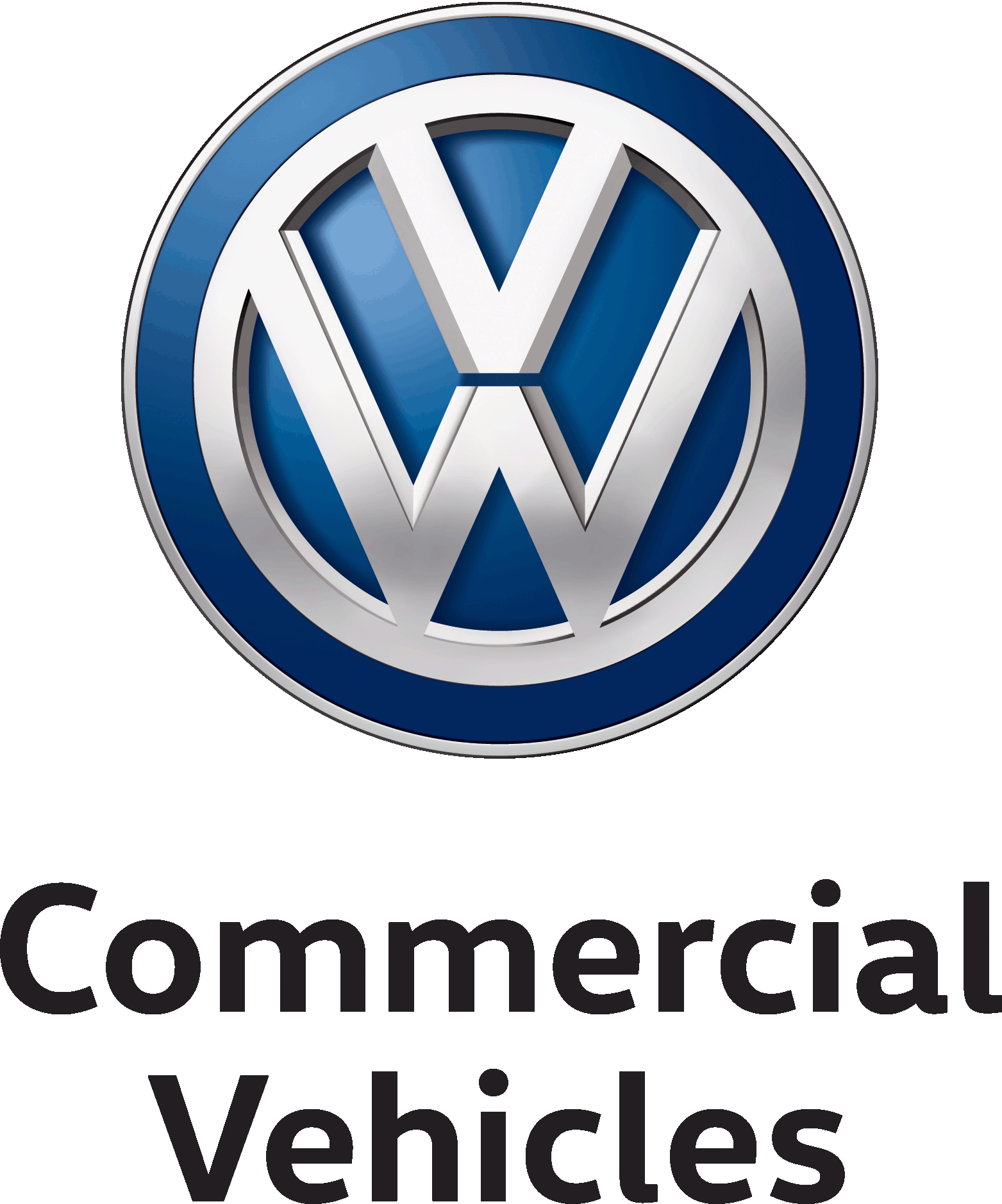 5 juillet 2016V16-24FLe nouveau Crafter : développé avec les clientsFonctionnel : nouveau design intérieur et extérieurLe meilleur de sa catégorie : le plus faible coefficient de traînée aérodynamiqueLe compagnon de travail idéal du professionnelLe nouveau Crafter de Volkswagen Commercial Vehicles sera lancé à l'automne prochain. Aujourd’hui la marque donne un premier aperçu du design novateur du nouveau « grand frère » de la série T. Issu du nouvel ADN Volkswagen, le Crafter promet fonctionnalité, attractivité ainsi qu’une qualité de production et de fiabilité exceptionnelle, jusque dans les matériaux utilisés.Une approche fondamentalement nouvelle : le nouveau Crafter n'a plus grand chose à voir avec son prédécesseur. Lors du développement, les ingénieurs de Volkswagen Commercial Vehicles ont demandé aux utilisateurs et aux clients de leur faire part de leurs besoins et de participer au design du nouveau Crafter en exprimant leur vision sur la façon dont devrait être conçu le nouveau véhicule. Des spécialistes de Hanovre ont ainsi accompagné fréquemment certains conducteurs pendant leurs trajets quotidiens afin de mieux définir leurs besoins dans un contexte réel.Cette recherche du détail se reflète à la fois dans la fonctionnalité et la conception du nouveau-modèle : Albert-Johann Kirzinger, chef du design de Volkswagen Commercial Vehicles, explique que l'approche utilisée a été véritablement analytique. « Dans le secteur des utilitaires en particulier, la conception est un critère qui doit satisfaire tous les types de clients », a-t-il indiqué.Innovation extérieure : le nouveau Crafter affiche le meilleur coefficient de traînée de sa catégorie (0,33) et un rapport idéal entre espace utile et dimensions. Cela montre clairement tout l’intérêt que le constructeur a pu tirer de ces analyses, dont les résultats ont tous été intégrés dans la nouvelle architecture du Crafter. Associant le côté pratique au quotidien à une configuration optimale de l’espace de chargement, le nouveau Crafter combine le meilleur de deux mondes. Mais ce n'est pas tout! Comme l'explique Albert-Johann Kirzinger, le constructeur est parti de cette ligne aérodynamique pour développer un concept qui fonctionne sur tous les modèles dérivés. « Il sera ainsi possible de conserver l'architecture caractéristique du nouveau Crafter sur chacune des versions du modèle et d’intégrer l’ADN Volkswagen dans toute la gamme des utilitaires Volkswagen. »Avec le lancement du nouveau Crafter, la série T de Volkswagen Commercial Vehicles a maintenant un « grand frère », ajoute M. Kirzinger avec un clin d’œil. Le Crafter offre un niveau de qualité, de robustesse et de valeur jusqu’à présent inégalé dans un véhicule utilitaire de cette catégorie.Le Groupe Volkswagen	Le Groupe Volkswagen, dont le siège est à Wolfsburg, compte parmi les plus importants constructeurs automobiles du monde et occupe la tête du marché en Europe. En 2014, ses livraisons ont augmenté pour atteindre 10,137 millions d’exemplaires (2013 : 9,731  millions), ce qui correspond à une part de 12,9% du marché mondial des voitures particulières.	Plus d’un quart de toutes les voitures neuves (25,1%) immatriculées en Europe de l’Ouest provient du Groupe Volkswagen. En 2014, le chiffre d’affaires du Groupe était de 202 milliards d’euros (2013 : 197 milliards). Pour -l’exercice 2014, le bénéfice après impôts a progressé pour s’établir à 11,1 milliards d’euros (2013 : 9,1 milliards).	Le Groupe compte douze marques, produites dans sept pays européens : Volkswagen, Audi, SEAT, ŠKODA, Bentley, Bugatti, Lamborghini, Porsche, Ducati, Volkswagen Nutzfahrzeuge (véhicules utilitaires), Scania et MAN.	Chaque marque a son propre caractère et agit en tant qu’acteur indépendant sur le marché. L’offre de véhicules va des motos aux voitures de prestige en passant par les citadines à vocation économique. Dans le secteur des utilitaires, la gamme s’étend des pick-up aux bus et poids lourds.	Le Groupe Volkswagen est également actif dans d’autres domaines industriels avec la production de gros moteurs diesel destinés à des applications marines ou stationnaires (centrales prêtes à l’usage), de turbocompresseurs, de turbomachines (turbines à vapeur et à gaz), de compresseurs et de réacteurs chimiques. Par ailleurs, le Groupe produit des systèmes de transmission spéciaux pour véhicules et pour turbines, notamment.	A côté de cela, le Groupe Volkswagen propose un large éventail de services financiers parmi lesquels les formules de financement pour les commerçants et les clients, le leasing, les opérations bancaires et d’assurance, ainsi que la gestion de flottes.	Le Groupe exploite 119 sites de production (5/2015) dans 20 pays européens et dans 11 pays d’Amérique, d’Asie et d’Afrique. Chaque jour, 592.586 personnes travaillent à la production de quelque 41.000 véhicules ou sont actives dans le domaine de la prestation de services liés à l’automobile, voire dans d’autres branches d’activité. Le Groupe Volkswagen vend ses véhicules dans 153 pays.	L’objectif du Groupe est de proposer des voitures attrayantes, sûres et respectueuses de l’environnement, concurrentielles dans un marché toujours plus exigeant et qui s’imposent en tant que références dans leurs classes respectives.